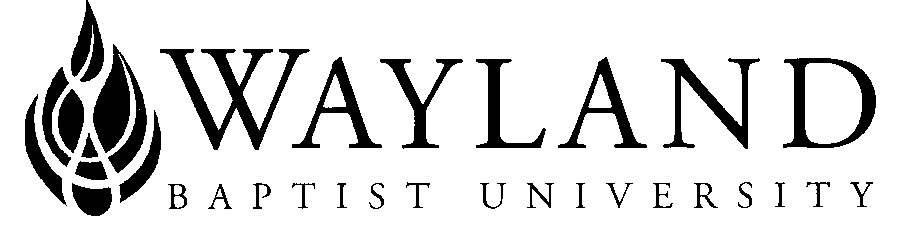 WBU OnlineHonors ProgramWayland Baptist University Mission Statement:  Wayland Baptist University exists to educate students in an academically challenging, learning-focused, and distinctively Christian environment for professional success and service to God and humankind.Course Name:HONO 4395-VC01 Thesis in EnglishClass Meeting Time and Location: By appointment., onlineTerm and Year:Summer 2023Instructor: Dr. Karen Beth StrovasWBU Email:strovask@wbu.eduOffice Location and Phone: Gates Hall 202A; 806-291-1114 (office); 806-292-3543 (cell)Office hours: By appointmentCourse Description:Production of a thesis involving original research, original interpretation, or criticism, completed under supervision of a member of the Honors Faculty.  Courses are designated by subject area.  Six hours are required for Honors Curriculum with nine hours permissible.Prerequisite:Approval of Honors Council; HONO 3395 and HONO 3396Required Textbook and Resources: Expect to use the library holdings and databases extensively.Student Learning Outcomes:(1) The student should complete all research(2) The student should complete a rough draft of the thesis. Course Requirements and Policies:Attendance:  Meetings will occur on Zoom, BB Collaborate, or through email. Make every effort to attend all scheduled meetings. Let me know ahead of time if you will not attend so that we may reschedule. Disability Statement: All paperwork for disabilities needs to be submitted to me within the first week of class, or as soon as you receive documentation. “In compliance with the Americans with Disabilities Act of 1990 (ADA), it is the policy of Wayland Baptist University that no otherwise qualified person with a disability be excluded from participation in, be denied the benefits of, or be subject to discrimination under any educational program or activity in the university.  The Coordinator of Counseling Services serves as the coordinator of students with a disability and should be contacted concerning accommodation requests at (806) 291- 3765.  Documentation of a disability must accompany any request for accommodations.”Academic Honesty: No form of cheating will be tolerated. Plagiarism—copying or purchasing someone else’s words or ideas and presenting them as your own—is not only a form of cheating but also a serious academic offense. In the very least plagiarism or related forms of cheating will result in an F on the work in question, with the possibility of an F in the class. An official report will also be filed with the Vice President of Academics. See the Wayland catalog for further information on the penalties of plagiarism.*Students shall have protection through orderly procedures against prejudices or capricious academic evaluation. A student who believes that he or she has not been held to realistic academic standards, just evaluation procedures, or appropriate grading, may appeal the final grade given in the course by using the student grade appeal process described in the Academic Catalog. Appeals may not be made for advanced placement examinations or course bypass examinations. Appeals are limited to the final course grade, which may be upheld, raised, or lowered at any stage of the appeal process. Any recommendation to lower a course grade must be submitted through the Executive Vice President/Provost to the Faculty Assembly Grade Appeals Committee for review and approval. The Faculty Assembly Grade Appeals Committee may instruct that the course grade be upheld, raised, or lowered to a more proper evaluation.Grading and Assessment:Dr. Strovas’s grading scale is as follows: 89.5-100/A; 79.5-89.4/B, 69.5-79.4/C, and so forth. Anything below 59.5 is an F. Weighted grades are averaged according to a 100-point scale and are totaled at the end of the semester.Course Schedule: The tutorial will meet online once per week on a day that fits both parties. This schedule is subject to revision.Course Requirements and Grading Criteria:Grading Chart: Productive discussion during weekly meetings 	50%Weekly tasks as assigned	20%Chapter 1 draft	15%Chapter 2 working draft	15%WeekDateReading or Assignment Due TodayWeek 15/29-6/4Suggested meeting date: through email by June 2.Set up our calendar and due datesComplete the Thesis Information Form to return to Dr. PyeattPlan semester goals according to syllabus learning outcomesRecap last semester’s progressDiscuss feedback on ENGL3396 final assignments (lit review and bibliography)Week 26/5-6/11Suggested meeting date: Monday, June 5 or through email (Dr. Strovas is at a conference the rest of the week)Submit full outline for chapter 1 and first two pages of chapter 1 including assertive thesis statement.Notes on five Christmas or winter sourcesWeek 36/12-6/18Suggested meeting date: online meeting late morning or afternoon of June 13, 14, or 15.Submit first ten pages of chapter 1Notes on five more Christmas or winter sourcesWeek 46/19-6/25Suggested meeting date: email meeting or June 19 or 20 (Dr. Strovas out of office remainder of the week)Submit rough draft of chapter 1Week 56/26-7/2Suggested meeting date: June 27 or email (Dr Strovas out of office remainder of the weekSubmit sketches of outline and assertive thesis statement for ch. 2Submit brief literature review draft that could be laid into chapter 2Week 67/3-7/9Suggested meeting date: July 5 or 6Submit revised draft of chapter 1 Submit first five pages of ch. 2 and outline of remainder of the draft.Week 77/10-7/16Suggested meeting date: July 11, 12, or 13Submit first ten pages of chapter 2 and revised outlineWeek 87/17-7/22Suggested meeting date: July 17, 18, or 19Meet to discuss feedback of drafts thus far and turn in any new revisionsTalk through what is needed for “Introduction Chapter” that includes the original literature reviewDiscuss goals and timeline for Fall semester and defense.